ҠАРАР                                                              	                  РЕШЕНИЕ  Об избрании состава Постоянной комиссии по социальным вопросам, местному самоуправлению и охране правопорядкаСовета сельского поселения Нижнеташлинский сельсовет муниципального района Шаранский район Республики Башкортостан  В соответствии со статьей 13 Регламента Совета сельского поселения Нижнеташлинский сельсовет муниципального района Шаранский район Республики Башкортостан Совет сельского поселения Нижнеташлинский сельсовет муниципального района Шаранский район Республики Башкортостан решил:1. Сформировать Постоянную комиссию  по социальным вопросам, местному самоуправлению и охране правопорядка в количестве 3 депутатов. 2. Избрать в состав Постоянной комиссии по социальным вопросам, местному самоуправлению и охране правопорядка следующих депутатов Совета:Насибуллину Ирину Ивановну   - избирательный округ № 6 .         Ялиева Ленара Хатиповича  - избирательный округ № 3 ;         Батыргалину Алию Ринатовну - избирательный округ № 4 .Главасельского поселения Нижнеташлинский сельсоветмуниципального района Шаранский районРеспублики Башкортостан 	              Г.С.Гарифуллинас.Нижние Ташлы18 сентября 2019 года№ 1/10БАШКОРТОСТАН РЕСПУБЛИКАҺЫШАРАН РАЙОНЫМУНИЦИПАЛЬ РАЙОНЫТУБЭНГЕ ТАШЛЫ АУЫЛ СОВЕТЫАУЫЛ БИЛӘМӘҺЕ СОВЕТЫ452645, Шаран районы, Тубэнге Ташлы ауылы, Жину урамы, 20Тел.(34769) 2-51-49, факс (34769) 2-51-49E-mail:ntashss@yandex.ru, http://ntashly.sharan-sovet.ruИНН 0251000863, ОГРН 1020200612805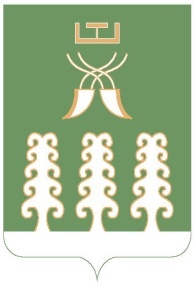 РЕСПУБЛИКА БАШКОРТОСТАНМУНИЦИПАЛЬНЫЙ РАЙОНШАРАНСКИЙ РАЙОНСОВЕТ СЕЛЬСКОГО ПОСЕЛЕНИЯНИЖНЕТАШЛИНСКИЙ СЕЛЬСОВЕТ452645, Шаранский район, с.Нижние Ташлы, ул.Победы, 20Тел.(34769) 2-51-49, факс (34769) 2-51-49E-mail:ntashss@yandex.ru, http://ntashly.sharan-sovet.ruИНН 0251000863, ОГРН 1020200612805